Nomination Form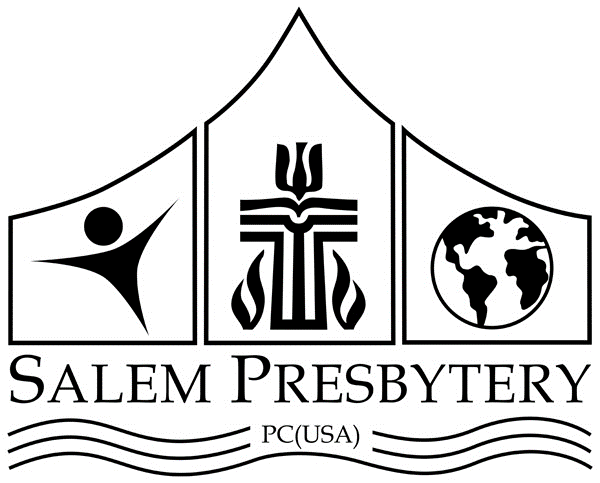 Elder Commissioner to 226th General AssemblyJune 25 – July 4, 2024Committee meetings electronically (ZOOM); Plenary in Salt Lake CityThis form has been developed following F-1.0403 Unity in Diversity, to help the Nominating Committee give full expression to the rich diversity within our presbytery.Do you consider yourself to be a person with a disability  Yes    NoDo you require special accommodations of any kind?    Yes      No   If Yes, what kind.       Salem Presbytery selects its commissioners to represent the diversity of theological opinion present among us, as required by the General Assembly.On the continuum below, please click the box that best represents where you place yourself. THEOLOGICAL SPECTRUMA commissioner to General Assembly recognizes the importance of the following responsibilities and is willing to accept each.Attendance at preparatory meetings and briefings.    YesAttendance and participation in the General Assembly in its entirety.    YesReport to and be a resource within the Presbytery following the General Assembly, and be available for two years thereafter for interpreting and assisting in the implementation of actions taken at the General Assembly.    YesAble to use your laptop computer before and during GA.    YesSend the form electronically to the Presbytery’s administrative assistant <office@salempresbytery.org>To fill out the form, put your cursor in the gray area and type; click in the appropriate box for yes/no, age, racial/ethnic, etc. items.  Save document with nominee’s Last Name in the file name.PLEASE NOTE THAT ALL FORMS ARE DUE ELECTRONICALLYBY OCTOBER 1, 2023.Date:       Date:       Date:       Date:       Name:       Name:       Name:       Name:       Street Address:       Street Address:       Street Address:       Street Address:       City, State, ZIP:       City, State, ZIP:       City, State, ZIP:       City, State, ZIP:       Local Church Affiliation:       Local Church Affiliation:       Member Since:       Member Since:       PhoneHome:       Work:        Work:        Cell:       Email:Email:Email:Email:Year of Ordination:       Year your church was last represented by a Commissioner at GA:       Year your church was last represented by a Commissioner at GA:       Year your church was last represented by a Commissioner at GA:       Previous Commissioner to GA?  Yes      NoIf Yes, what year:       If Yes, what year:       What Presbytery:       Age Range:Age Range:Age Range:Age Range:Racial Ethnic Identity:Racial Ethnic Identity:African-American (AfrA)26-35                           26-35                           Asian-American (AA)36-6436-64Hispanic/Latino (H/L)65+65+Middle Eastern (ME)Native American (NA)Gender:  Female  Female  MaleCaucasian (C)Other (O) (Please specify)      In the past two years, how often have you attended Presbytery meetings?       Local church responsibilities: (Past and Present)       Presbytery responsibilities:  (Past and Present)       Other governing body responsibilities:  (Present and Past)       Special skills, knowledge, expertise in relevant areas and computer competency include language(s) other than English:       Community involvement: (Name no more than three):        Conservative                                                                           Moderate                                                                                       LiberalWhy did you place yourself on the spectrum where you did?       Please share with the committee what you believe are the key theological/social issues currently facing the church and society, and how they shape your experience in the church:       Please indicate why you want to represent Salem Presbytery at the General Assembly:       I agree to be a nominee:       